тел., факс: (8-4348) 38-6-76, Zarek.Nsm@tatar.ru ПОСТАНОВЛЕНИЕ                                                                           КАРАР                                                                                                                                                                                                                                                                                                                        от  15 февраля  2019 года                                                                             № 4«О проведении  противопаводковых мероприятий на территории муниципального образования «Зиреклинское сельское поселение» Новошешминского муниципального района Республики Татарстан»»          В целях уменьшения риска возникновения чрезвычайных ситуаций, смягчения их последствий, снижения возможного ущерба, обеспечения безопасности населения, в целях своевременного оказания помощи жителям, живущим в затопляемой зоне в период весеннего паводка ПОСТАНОВЛЯЕТ:      1.Определить состав   противопаводковой комиссии (приложение №1).      2.Утвердить план мероприятий, проводимых в ходе подготовки и проведения весеннего паводка 2019 года на территории Зиреклинского сельского поселения Новошешминского муниципального района Республики Татарстан (приложение №2).      3.Утвердить список жителей села, проживающих в зоне подтопления (приложение №3).      4.Провести предупредительные противопаводковые мероприятия согласно утвержденного плана мероприятий.      5.Опубликовать (обнародовать) настоящее постановление  на официальном сайте Новошешминского муниципального района http://novosheshminsk.tatarstan.ru/ и на специальных информационных стендах на территории Зиреклинского сельского поселения Новошешминского муниципального района Республики Татарстан.      6. Контроль за исполнением настоящего постановления оставляю за собой.Глава Зиреклинского сельского поселенияНовошешминского муниципального района                      Д.Г.ГайфутдиновПриложение № 1 к  постановлению  Исполнительного комитета Зиреклинского сельского поселения Новошешминского муниципального района Республики Татарстан от 15 февраля 2019 года №4                     С  О  С Т А  ВПРОТИВОПАВОДКОВОЙ  КОМИССИИИсполнительного комитетаЗиреклинского сельского поселенияНовошешминского муниципального района Республики Татарстан1.Гайфутдинов Джалиль Габдрашитович- председатель комиссии, глава Зиреклинского сельского поселения;2. Хаметвалеев Айрат Минвалеевич- заместитель председателя комиссии, директор  Зиреклинского лицея; 3. Садыков Марат Хаметзакирович - член комиссии, глава КФХ Садыков М.Х.;  4. Гатиятуллина Фания Гибадулловна -  член комиссии, заведующая Зиреклинским детским садом;  5. Гареев Джалиль Жавдатович - член комиссии,  сельского поселения;  6. Гарифуллина Рязиня Назиповна- член комиссии, заведующая Урганчинским ФАП; 7. Нургатина А.Т.- член комиссии, секретарь исполкома.	Приложение № 2 к  постановлению  Исполнительного комитета Зиреклинского сельского поселения Новошешминского муниципального района Республики Татарстан от 15 февраля 2019 года №4ПЕРЕЧЕНЬулиц Зиреклинского сельского поселения,попадающих в зону подтопления при весеннем паводкеРАСЧЕТНа эвакуацию населения Зиреклинского сельского поселенияиз зон подтопления в места расселения с.Ерыклы	Приложение № 3 к  постановлению  Исполнительного комитета Зиреклинского сельского поселения Новошешминского муниципального района Республики Татарстан от 15 февраля 2019 года №4ПЕРЕЧЕНЬ МЕРОПРИЯТИЙ, ПРОВОДИМЫХ В ХОДЕ ПОДГОТОВКИ И ПРОВЕДЕНИЯ ВЕСЕННЕГО ПАВОДКАСписок жителейс.Ерыклы Новошешминского муниципального района РТпопадающих в зону потопления при весеннем паводкеГлава Зиреклинского сельского поселенияНовошешминского муниципального района                         Д.Г.ГайфутдиновИСПОЛНИТЕЛЬНЫЙ КОМИТЕТ ЗИРЕКЛИНСКОГО СЕЛЬСКОГО ПОСЕЛЕНИЯНОВОШЕШМИНСКОГОМУНИЦИПАЛЬНОГО РАЙОНАРЕСПУБЛИКИ ТАТАРСТАНул. Ленина, д. 53, с. Ерыклы, 423185ТАТАРСТАН РЕСПУБЛИКАСЫЯҢА ЧИШМӘМУНИЦИПАЛЬ РАЙОНЫ ЗИРЕКЛЕ АВЫЛ  ҖИРЛЕГЕБАШКАРМА КОМИТЕТЫЛенин урамы, 53, Зирекле авылы,  423185ИСПОЛНИТЕЛЬНЫЙ КОМИТЕТ ЗИРЕКЛИНСКОГО СЕЛЬСКОГО ПОСЕЛЕНИЯНОВОШЕШМИНСКОГОМУНИЦИПАЛЬНОГО РАЙОНАРЕСПУБЛИКИ ТАТАРСТАНул. Ленина, д. 53, с. Ерыклы, 423185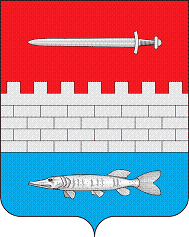 ТАТАРСТАН РЕСПУБЛИКАСЫЯҢА ЧИШМӘМУНИЦИПАЛЬ РАЙОНЫ ЗИРЕКЛЕ АВЫЛ  ҖИРЛЕГЕБАШКАРМА КОМИТЕТЫЛенин урамы, 53, Зирекле авылы,  423185№НаименованиеулицыКолич.дворовЧисленностьнаселенияКолич.КРСКолич.лощадьКолич.овецПриме-чание1.ул.Кичуйская297--2.ул.Г.Тукая47---№ЭвакуируемаяулицаМесторасселенияКолич.людейТранспортКолич.1.ул. КичуйскаяЗиреклинский сельский клуб9КФХ Садыков М.Х.12.ул.Г.ТукаяЗиреклинский сельский клуб4КФХ Садыков М.Х.1         Мероприятия ОтветственныеСроки1.Обследовать  берега реки Кичуй, речки Инеш расположенной на территории селаРабочая группакомиссии по под-готовки и прове-дения весеннего паводкадо начала и в период половодья2.Провести работу по очистке мостовых переходов, очистить водопропускные трубы мостовых переходов.Рабочая группакомиссии по под-готовки и прове-дения весеннего паводкадо начала и в период половодья4.Сделать проходы для талых вод  по ул.Ворошилова, Г.Тукая, Кичуйская села ЕрыклыРабочая группакомиссии по под-готовки и проведе-ния весеннего паводкадо начала и в период половодья5.Провести подворный обход, обеспечить безопасность  населения- пенсионеров, лиц  пенсионного возраста, одиноких  жителей села.Рабочая группакомиссии по под-готовки и проведе-ния весеннего паводкадо начала и в период половодья6.Проинформировать население о правилах поведения во время  весеннего паводка. Информацию разместить на информационных стендах, в зданиях учреждений, магазинах.Рабочая группакомиссии по под-готовки и прове-дения весеннего паводкадо начала и в период половодья7.Организовать круглосуточное дежурство членов противопа-водковой  комиссии.Рабочая группакомиссии по под-готовки и прове-дения весеннего паводкаПо мере прибавления уровня воды в реке8.Разработать и утвердить схему оповещения населения в период весеннего половодьяРабочая группакомиссии по под-готовки и прове-дения весеннего паводкадо начала и в период половодья         Мероприятия ОтветственныеСроки1.Утвердить состав противопаводковой комиссии, согласно приложению №1.Гайфутдинов Д.Г.-глава Зиреклинского СПдо 15.03.20192.Утвердить перечень улиц села  Ерыклы, попадающих в зону временного потопления, согласно приложению №2Гайфутдинов Д.Г.-глава Зиреклинского СПдо 15.03.20193.Утвердить перечень мероприятий, проводимых в ходе подготовки и проведения весеннего паводка.Гайфутдинов Д.Г.-глава Зиреклинского СПдо 15.03.20194.Произвести расчет сил и средств, предназначенных для проведения предупредительных противопа-водковых мероприятий, а также для ведения аварийно- спасательных работ  при подтопления, рас-четы на  выделение автотранспор-та для проведения экстренных эвакомероприятий в связи с подтоплением.Гайфутдинов Д.Г.-глава Зиреклинского СПдо 15.03.20195.Организовать круглосуточное дежурство членов противопаводковой  комиссии, разработать инструкцию дежурного, способы соблюдения при возможном подтоплении в районную противопаводковую комиссию.Нургатина А.Т. - секретарь исполнитель-ного комитета Зиреклинского сельского поселенияПо мере прибавления уровня воды в реке6.Разработать схему оповещения членов противопаводковой  комиссии и способы передачи информации о возможном подтоплении в районную противопаводковую комиссиюНургатина.А.Т. - секретарь исполнитель-ного комитета Зиреклинского сельского поселениядо 15.03.20197.Эвакуируемых жителей населенного пункта из подтопленных мест разместить в здании Зиреклинского сельского клуба согласно приложению №3Нургатина.А.Т. -секретарь исполнитель-ного комитета Зиреклинского сельского поселенияВо время паводка8.Для перевозки эвакуируемых от мест  подтопления в места разме-щения привлечь транспорт организаций, предприятий независимо от форм собственности согласно приложению №4. Ознакомить с графиком руководителей, чей транспорт будет задействован.Гайфутдинов Д.Г.-глава Зиреклинского СПдо 15.03.2019№   Ф.И.О.АдресПодпись1.Фаттахова М.Г.-5 чел.С.Ерыклы, ул.Кичуйская,52.Зарипов Р.Р.-4 чел.С.Ерыклы, ул.Кичуйская,13.Сулейманова З.А.-1 чел.С.Ерыклы, ул.Г.Тукая,236.Гатауллина С.Ш.-1 чел.С.Ерыклы, ул.Г.Тукая,257.Идиятуллин Г.Ш. -3 чел.С.Ерыклы, ул.Г.Тукая,218.Минабутдинов Г.Г. – 2 чел.С.Ерыклы, ул.Г.Тукая,19